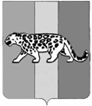 Муниципальное бюджетное  дошкольное образовательное учреждение « Детский сад общеразвивающего вида №12 поселка  Раздольное Надеждинского района» 		                                                                   Приказот 09.01.2023 года 		                                                                        №  7/1- аОб утверждении мероприятий, плана графика поРазработке ООП МБДОУ « Детский сад общеразвивающего вида №12п. Раздольное Надеждинского района» в соответствии с ФГОС ДО И ФОП ДОНа основании статьи 28 Федерального закона от 29.12.2012 № 273-ФЗ « Об образовании в Российской Федерации»,  Федерального закона от 24.09.2022 № 371 – ФЗ « О внесении изменений в  Федеральный закон « Об образовании в Российской Федерации» и статью 1  Федерального закона « Об обязательных требованиях в Российской Федерации»,  в соответствии с приказом Министерства Просвещения Российской Федерации от 25 ноября 2022 г. № 1028 « Об  Утверждении Федеральной Образовательной программы дошкольного образования», в целях приведения в соответствие основной образовательной программы МБДОУ ДСОВ №12 п. Раздольное, рабочих программ педагогов.ПРИКАЗЫВАЮ:Сформировать рабочую группу по разработке основной образовательной программы дошкольного образования МБДОУ ДСОВ №12 (далее – ООП ДО) в соответствии с федеральным государственным образовательным стандартом дошкольного образования и федеральной программы дошкольного образования (далее – рабочая группа) в следующем составе:Руководитель  рабочей группы – старший воспитатель – В.А. АнтиповаЧлены рабочей группы: воспитатель –Е.А. Обитоцкая                                            Воспитатель – Н.Э. МозерУтвердить план- график разработки ООП ДО МБДОУ ДСОВ №12 в соответствии с федеральным государственным образовательным стандартом дошкольного образования и федеральной программы дошкольного образования и организации мероприятий, связанных с её реализацией ( приложение 1).Утвердить Дорожную карту по ознакомлению и введению ФОП ДО МБДОУ ДСОВ №12  ( приложение 2)Рабочей группе при разработке:*руководствоваться федеральным государственным образовательным стандартом дошкольного образования и федеральной программой дошкольного образования, действующими нормативно- правовыми актами, разъяснениями Министерства просвещения РФ, органов государственной власти субъектов РФ и местного самоуправления в сфере образования;*осуществлять свою деятельность по плану- графику, утвержденному настоящим приказом;* решать иные вопросы, не урегулированные настоящим приказом и планом – графиком.5. Старшему воспитателю В.А. Антиповой:5.1. Организовать работу рабочей группы5.2. Оперативные совещания  рабочей группы проводить по  мере необходимости, оформляя вносимые изменения в виде протокола.5.3. Подготовить к обсуждению и утверждению проект ООП ДО МБДОУ ДСОВ №12 на 2023- 2024 г.г. в соответствии с ФОП ДО ( в срок до  25.05.2023 г.)5.4.  Разместить после утверждения новую ООП ДО МБДОУ ДСОВ №12  на 2023 – 2024 г.г.  в соответствии с ФОП ДО на официальном сайте МБДОУ ДСОВ №12 (в срок до 01.08.2023 г.)6. Делопроизводителю Цыба Н.Л.  в срок до 13.01.2023 ознакомить с настоящим приказом всех пед. работников МБДОУ ДСОВ №12 под  личную  подпись.7. Ответственность за выполнение приказа возлагаю на старшего методиста В.А. Антипову.8. Контроль за исполнением приказа оставляю за собой.Заведующий МБДОУ ДСОВ №12        _______     О.А. ГущинаС  приказом  ознакомлены:Антипова В.А     _________  «        »____  2023                                     Ким Е.А.     _________  «        »____  2023 Дьяченко И.Н.     _________  «        »____  2023                                  Волошина И.Г.     _________  «        »____  2023 Обитоцкая Е.А.     _________  «        »____  2023                               Ушнёва Т.В.     _________  «        »____  2023 Перевизная Т.С.     _________  «        »____  2023                             Снисаренко С.В.     _________  «        »____  2023 Гальчик А.В.     _________  «        »____  2023                                    Мозер Н. Э.     _________  «        »____  2023 Приложение 1Муниципальное бюджетное дошкольное образовательное учреждение « Детский сад общеразвивающего вида № 12 поселок Раздольное Надеждинского района»( МБДОУ ДСОВ № 12 п. Раздольное)ПРИНЯТО:                                                                                                                                         УТВЕЖДАЮ:Педагогическим советом МБДОУ  ДСОВ №12                                                                              Заведующий МБДОУ ДСОВ № 12 п. РаздольноеПротокол №3 от 19.01.2023г.                                                                                                             _____________                     Гущина О.А.ДОРОЖНАЯ КАРТАпо  ознакомлению и введению федеральной образовательной программы дошкольного образования в МБДОУ  ДСОВ № 12 п. РаздольноеПервый этапПроведение педагогического совета, консультаций, семинаров по ознакомлению, изучению., внедрению и управлению Федеральной программой дошкольного образования.Создание рабочей  группы по изучению, внедрению, моделированию и управлению ФОП ДО.Второй этапОпределение изменений и дополнений в Программу развития  в МБДОУ ДОСОпределение  изменений и дополнений в основную образовательную программу МБДОУОпределение  изменений и дополнений в рабочие программы педагоговСоставление плана- графика мероприятий по обеспечению  подготовки к введению ФЛП ДО с   01.09.2023г.Приложение 2ПЛАН – ГРАФИКпо переходу к осуществлению образовательной деятельностис непосредственным применением ФОП ДОв МБДОУ ДСОВ № 12 п. Раздольное№Наименование мероприятия ( объекта) процедуры   Сроки исполнения Ожидаемый результат   Ответственные1. Организационно- управленческое обеспечение1. Организационно- управленческое обеспечение1. Организационно- управленческое обеспечение1. Организационно- управленческое обеспечение1. Организационно- управленческое обеспечение1.Создание рабочей группы  по ознакомлению и подготовке внедрения ФОП ДО Январь 2023г.   Создание и определение функционала рабочей группыЗаведующий МБДОУ2Ознакомление с планом- графиком мероприятий по переходу на ФОП ДОЯнварь 2023г.Система мероприятий, обеспечивающих внедрение ФОП ДОЧлены рабочей группы3. Ознакомление коллектива с Приказом Минобразования о внедрении ФОП ДО  Январь 2023г.Поэтапная подготовка педагогических и управленческих кадров к введению ФОП ДОЗаведующий МБДОУ4.Подготовка презентации по Федеральной Образовательной программе дошкольного  образования . Консультация для педагоговФевраль 2023г.Система мероприятий, обеспечивающих ознакомление с алгоритмом внедрения и функционирования по ФОП ДОЧлены рабочей группы5.Предварительный анализ ресурсного обеспечения ФОП ДОФевраль 2023гПолучение объективной информации о готовности ДОУ к переходу на ФОП ДОЧлены рабочей группы6.Разработка плана методического сопровождения введения ФОП ДОФевраль 2023гПовышение профессиональной компетенции педагогических работников в области организации образовательного процесса и обновления содержания образования в соответствии с ФОП ДОЧлены рабочей группы7.Организация изучения, анализа и обсуждения членами Рабочей группы Федеральной образовательной программы дошкольного образования по содержаниюФевраль- март 2023г.Повышение профессиональной компетенции педагогических работников в области организации образовательного процесса и обновления содержания образования в соответствии с ФОП ДОЧлены рабочей группы8Организация консультаций, методических совещаний по изучению ФОП ДО, по вопросам введения ФОП ДО, проектирование. ФОП ДО в  ДОУ Март- апрель 2023г.Выработка стратегической линии. Проектирование деятельности. Ликвидация профессиональных затруднений и уточнение смысловых понятийСтарший методист, педагоги9Организация работы по разработке  основной образовательной программы ДОО в  соответствии с ФОП ДОМарт- июнь 2023г.Создание ООП ДОО. Определение необходимых изменений в оснащенности ДОУ Рабочая группа10Обсуждение и утвержденне основной образовательной программы ДОО. Обсуждение и утверждение рабочих программ педагогов ДОУАвгуст 2023г.Наличие   ООП ДООНаличие РПЗаведующий, старший методист11Разработка и утверждение календарно- тематических планов педагогических работников на 2023-2024  учебный годАвгуст 2023г.Наличие календарно- тематических плановСтарший методист12Формирование сетевого взаимодействия по обеспечению преемственности начального и дошкольного образования в условиях реализации ФОП ДОСентябрь 2023г.Наличие плана преемственности ДОУ и школыСтарший  методист. Директор СОШ № 313.Внести изменения в нормативно- правовую базу деятельности ДОО. Провести экспертизу локальных актов детского сада в сфере образования ( на соответствие/ несоответствие требованиям ФОП ДО) Поэтапно Дополнения в документы, регламентирующие деятельность ДОО по внедрению ФОП ДОЗаведующий, старший методист2. Кадровое обеспечение2. Кадровое обеспечение2. Кадровое обеспечение2. Кадровое обеспечение2. Кадровое обеспечение1.Создание условий для прохождения курсов повышения квалификации педагогов по вопросам перехода на ФОП ДО Весь периодПовышение профессиональной компетенции педагогических работников в области организации образовательного процесса и обновления содержания образования в соответствии с ФОП ДОСтарший методист2Организация консультаций воспитателям по методическим проблемам, связанным с введения ФОП ДОВесь период Ликвидация затрудненийСтарший методист3.Консультации узких специалистов МБДОУ по вопросу Федеральной образовательной программы дошкольного образованияФевраль – август 2023г.Повышение профессиональной компетенции педагогических работников в области организации образовательного процесса и обновления содержания образования в соответствии с ФОП ДОСтарший методист4.Проанализировать укомплектованность штата для обеспечения применения ФОП ДО. Выявление кадровых дефицитовмарт- май 2023г.Анализ укомплектованности штата для обеспечения применения ФОП ДОЗаведующий, старший методист3. Методическое обеспечение3. Методическое обеспечение3. Методическое обеспечение3. Методическое обеспечение1. . Создание банка  методических материалов по ФОП ДО ( содержание, традиции ДОО, региональный компонент, педагогические технологии, методы средства, дидактический материал, диагностический материал) Весь периодПовышение профессиональной компетенции педагогических работников в области организации образовательного процесса и обновления содержания образования в соответствии с ФОП ДОСтарший методист, рабочая группа2Разработать методические материала по сопровождению реализации ФОП март- май  2023г.  Методические материалыСтарший методист, рабочая группа3Разработать методические материала по сопровождению реализации   программы коррекционно - развивающей работымарт- май  2023гМетодические материалыСтарший методист, рабочая группа4. Материально- техническое обеспечение4. Материально- техническое обеспечение4. Материально- техническое обеспечение4. Материально- техническое обеспечение4. Материально- техническое обеспечение1Проведение диагностики готовности ДОУ к введению ФОП ДО Август 2023г.Получение объективной информации о готовности ДОУ  к переходу на ФОП ДО. Диагностическая картаСтарший методист, рабочая группа2.Обеспечение обновления ДОУ в соответствии с требованиями ФОП ДО к минимальной оснащенности учебного процесса Поэтапно Определение необходимых изменений в оснащенности ДОУЗаведующий3.Обеспечение соответствия материально- технической базы реализации ООП действующим санитарным и противопожарным нормам, нормам охраны труда работников ДОУПоэтапноПриведение в соответствие материально-технической базы и нормам ОТЗаведующий, завхоз4.Обеспечение ДОУ печатными и электронными образовательными ресурсами ООППоэтапноОснащенность ДОУ необходимыми УМК, учебными пособиями, художественной литературой.Заведующий5.Обеспечение доступа педагогическим работникам, переходящим на ФОП ДО, к электронным образовательным ресурсам, размещенным в  федеральных и региональных базах данных.Весь периодСоздание условий для оперативной ликвидации профессиональных  затруднений педагогов.Старший методист6.Создание на странице официального сайта ДОУ подраздела « ФОП ДО» с методическими материалами. Создание банка полезных ссылок, сервисов.Весь периодТрансляция обучающих сервисов на страницах персональных сайтов педагогов и на официальном сайте ДОУСтарший методист5. Организационно – информационное обеспечение5. Организационно – информационное обеспечение5. Организационно – информационное обеспечение5. Организационно – информационное обеспечение1Скоростное подключение к сети ИнтернетВесь периодОбеспечить бесперебойный доступ к средствам коммуникации, методическим и обучающим сервисамЗаведующийСтарший методист2.Размещение на сайте ДОУ информации о введении ФОП ДОВесь периодИнформирование общественности о ходе и результатах внедрения ФОП ДО. Создание банка полезных ссылок на сайте ДОУСтарший методист3.Обновление технических средств обучения, программного обеспеченияВесь периодОбеспечить возможность использования современных технологий в воспитательном и обучающем процессе.ЗаведующийСтарший методист4.Проведение родительских собраний по ознакомлению с ФОП ДОМайИнформирование родителей ( законных представителей) о ФОП ДОВоспитатели, старший методист5.Обеспечение публичной отчетности ДОУ о ходе и результатах введения ФОП ДОВесь периодИнформирование общественности о ходе и результатах введения ФОП ДО, ОтчетыЗаведующийСтарший методист6.Информирование общественности через СМИ о подготовке к введению и порядке перехода ДОУ на ФОП ДОВесь периодОбеспечение условий открытости в реализации ФОП  ДО всех субъектов образования. Публикация.Старший методист